Publicado en Granada el 22/01/2020 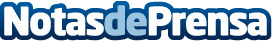 El Ayuntamiento de Granada apuesta por diversificar la oferta turística en FITUR 2020 La Feria Internacional de Turismo, que en su edición de 2020 tiene lugar del 22 al 26 de enero, cuenta este año con dos ejes principales para la presentación granadina: el legado patrimonial y la culturaDatos de contacto:AGIP858103230Nota de prensa publicada en: https://www.notasdeprensa.es/el-ayuntamiento-de-granada-apuesta-por Categorias: Viaje Andalucia Entretenimiento Turismo http://www.notasdeprensa.es